    Проект внесен
                         Главой администрациимуниципального образования
«Лесколовское сельское поселение»
А. Г. Ананян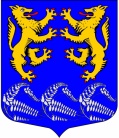 МУНИЦИПАЛЬНОЕ ОБРАЗОВАНИЕ«ЛЕСКОЛОВСКОЕ СЕЛЬСКОЕ ПОСЕЛЕНИЕ»ВСЕВОЛОЖСКОГО МУНИЦИПАЛЬНОГО РАЙОНАЛЕНИНГРАДСКОЙ ОБЛАСТИСОВЕТ ДЕПУТАТОВ                                                                Р  Е Ш Е Н И Е                                                                                                                             _________________                                                                                    №      дер.Верхние ОселькиО внесении изменений в решение                                                                                           совета депутатов от 24.12.2018 № 44                                                                                                «О бюджете муниципального образования                                                                                             «Лесколовское сельское поселение»Всеволожского муниципального районаЛенинградской области на 2019год и на плановый период 2020 и 2021 годов»В соответствии с Федеральным законом от 06 октября 2003года № 131-ФЗ «Об общих принципах организации местного самоуправления в Российской Федерации», руководствуясь Уставом муниципального образования «Лесколовское сельское поселение» Всеволожского муниципального района Ленинградской области, утверждённого решением совета депутатов МО «Лесколовское сельское поселение» от 26 мая 2016 года №19 , совет депутатов муниципального образования  «Лесколовское сельское поселение» Всеволожского муниципального района Ленинградской области принял  РЕШЕНИЕ:1.   Внести в решение совета депутатов от 24.12.2018 №44 «О бюджете муниципального образования «Лесколовское сельское поселение» Всеволожского муниципального района Ленинградской области на 2019 год и на плановый период 2020 и 2021 годов» следующие изменения:1.1 Статью 1 «Основные характеристики бюджета муниципального образования «Лесколовское сельское поселение» на 2019 год                                                                                                         и на плановый период 2020 и 2021 годов изложить в новой редакции: «1. Утвердить основные характеристики бюджета МО «Лесколовское сельское поселение» на 2019 год:прогнозируемый общий объем доходов бюджета МО «Лесколовское сельское поселение» в сумме 96357,5 тысячи рублей;общий объем расходов бюджета МО «Лесколовское сельское поселение» в сумме 96457,5 тысячи рублей.      1.2. Утвердить «Доходы бюджета МО «Лесколовское сельское поселение» Всеволожского муниципального района Ленинградской области на 2019 год и на плановый период 2020 и 2021 годов» в новой редакции (Приложение № 1).     1.3.   Утвердить «Безвозмездные поступления от бюджетов других уровней в бюджет МО «Лесколовское сельское поселение» Всеволожского муниципального района Ленинградской области на 2019 год и на плановый период 2020 и 2021 годов» в новой редакции (Приложение № 2)      1.5. Утвердить «Расходы бюджета муниципального образования «Лесколовское сельское поселение» Всеволожского муниципального районаЛенинградской области на 2019 год и на плановый период 2020 и 2021 годов по целевым статьям (муниципальным программам и непрограммным направлениям деятельности), группам и подгруппам видов расходов классификации расходов бюджетов» в новой редакции (Приложение № 5).      1.6. Утвердить «Распределение бюджетных ассигнований по разделам и подразделам, целевым статьям и видам расходов классификации расходов бюджета МО «Лесколовское сельское поселение» на 2019 год и на плановый период 2020 и 2021 годов» в новой редакции (Приложение № 6).        1.7. Утвердить «Ведомственная структура расходов                                                                                                                                                    бюджета муниципального образования «Лесколовское сельское поселение» на 2019 год и на плановый период 2020 и 2021 годов» в новой редакции (Приложение № 7).Опубликовать настоящее решение в газете «Лесколовские вести» и на официальных сайтах муниципального образования в информационно - телекоммуникационной сети Интернет.   Решение вступает в силу после его опубликования.Настоящее решение направить в уполномоченный орган – орган исполнительной власти Ленинградской области, уполномоченный Правительством Ленинградской области на осуществление деятельности по организации и ведению регистра муниципальных нормативных правовых актов Ленинградской области, для внесения в федеральный регистр муниципальных нормативных правовых актов.Контроль за исполнением возложить на постоянную депутатскую комиссию по бюджету, предпринимательству, налогам, инвестициям и экономическому развитию, территориальному планированию, использованию земель и экологии.Глава муниципального образования                                            А.Л. Михеев                                                      Заключение         По результатам проведения антикоррупционной экспертизы«__»__________2019гВ соответствии с  Федеральным законом от 17 июля 2009 г. №172-ФЗ «Об антикоррупционной экспертизе нормативных правовых актов и проектов нормативных  правовых актов», Федеральным законом от 25 декабря 2008 г№273-ФЗ «О противодействии коррупции», Положением о порядке проведения антикоррупционной экспертизы муниципальных нормативных правовых актов администрации муниципального образования «Лесколовское сельское поселение» Всеволожского муниципального района Ленинградской области и проектов нормативных правовых актов,  утвержденным постановлением администрации от 13.09.2011г.№122 проведена антикоррупционная экспертиза проекта решения совета депутатов «О внесении изменений в решение Совета депутатов от 24.12.2018 года №44 «О бюджете  муниципального образования «Лесколовское сельское поселение» Всеволожского муниципального района Ленинградской области на 2019 год и на плановый период 2020-2021 годов »   (далее  - Проект), предоставленного  администрацией  муниципального образования «Лесколовское сельское поселение» для рассмотрения и утверждения советом депутатов, в целях выявления в нем  коррупциогенных факторов и их последующего устранения. В представленном  Проекте  коррупционные факторы не выявлены.Главный специалист - юрист                                                        А.Ф. Толмачев                                                              Главе муниципального образования                                                                 «Лесколовское сельское поселение»                                                           Всеволожского муниципального района                                                                                    Ленинградской области                                                                                                   А.Л. Михееву                                                  Заключениена проект решения «О внесении изменений в решение совета депутатов от 24.12.2018 года №44 «О бюджете  муниципального образования «Лесколовское сельское поселение»  Всеволожского муниципального района Ленинградской области на 2019 год и на плановый период 2020-2021 годов »        На основании Федерального закона от  06 октября 2003 г. №131-ФЗ «Об общих принципах организации местного самоуправления в Российской Федерации», Устава муниципального образования «Лесколовское сельское поселение» Всеволожского муниципального района Ленинградской области представляется  проект решения Совета депутатов  «О внесении изменений в решение Совета депутатов от 24.12.2018 года №44 «О бюджете  муниципального образования «Лесколовское сельское поселение»  Всеволожского муниципального района Ленинградской области на 2019 год и на плановый период 2020 и 2021 годов »    Представленный проект решения соответствует нормам действующего законодательства, уставу муниципального образования.Принятие указанного решения находится в компетенции совета депутатов муниципального образования. Главный специалист - юрист                                                          А.Ф. Толмачев                      Уважаемый Андрей Леонидович!Администрация МО «Лесколовское сельское поселение» Всеволожского муниципального района Ленинградской области  просит Вас рассмотреть на сессии совета депутатов вопрос «О внесении изменений в решение Совета депутатов от 24.12.2018 года №44 «О бюджете  муниципального образования «Лесколовское сельское поселение»  Всеволожского муниципального района Ленинградской области на 2019 год и на плановый период 2020 и 2021 годов».Глава администрации                                                                           А.Г. АнанянЛахно Н. В.8(81370)52-730Главе муниципального образования «Лесколовское сельское поселение»А.Л. Михееву 